Warszawa, 17 stycznia 2023 r.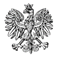 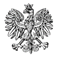 WPS-II.431.1.55.2022.IM
PanPiotr KwiatkowskiDUOMED Leśna Przystańul. Gliniecka 3605-270 MarkiWYSTĄPIENIE POKONTROLNEPodmiot prowadzący placówkę pn. DUOMED Leśna Przystań w  Markach, 
przy ul. Glinieckiej 36 – p. Piotr Kwiatkowski, ma zezwolenie na prowadzenie działalności gospodarczej w zakresie prowadzenia placówki zapewniającej całodobową opiekę osobom niepełnosprawnym, przewlekle chorych lub osobom w podeszłym wieku - decyzja Wojewody Mazowieckiego Nr 228/2018 z dnia 07.02.2018 r., na czas nieokreślony, z liczbą 68 miejsc. Placówka jest i wpisana do rejestru wojewody pod pozycją 152. Kierownikiem placówki jest p. Piotr Kwiatkowski.Na podstawie art. 126 oraz art. 127 w związku z art. 22 pkt 10 ustawy z dnia 12 marca 2004 r. 
o pomocy społecznej (Dz. U. z 2021 r. poz. 2268 z późn. zm.) oraz rozporządzenia Ministra Rodziny i Polityki Społecznej z dnia 9 grudnia 2020 r. w sprawie nadzoru i kontroli w pomocy społecznej (Dz. U. z 2020 r. poz. 2285), inspektorzy Wydziału Polityki Społecznej Mazowieckiego Urzędu Wojewódzkiego w Warszawie, w dniach 08 i 09.12.2022 r. przeprowadzili kontrolę kompleksową w placówce pn. DUOMED Leśna Przystań w zakresie sprawdzenia warunków bytowych, realizacji usług opiekuńczych, przestrzegania praw mieszkańców oraz struktury zatrudnienia. W trakcie kontroli stwierdzono, że kontrolowana placówka spełnia standard wynikający 
z ustawy w zakresie usług opiekuńczych i bytowych.  Usługi na rzecz mieszkańców świadczone są przez całą dobę przez zatrudniony personel. Uwzględniają stan zdrowia, sprawność fizyczną i intelektualną mieszkańców oraz ich indywidualne potrzeby i możliwości. Nie zaobserwowano naruszeń praw mieszkańców, w tym prawa do godnego traktowania. Działalność skontrolowanej placówki oceniono pozytywnie z nieprawidłowościami. Szczegółowy opis i ocena skontrolowanej działalności, zostały przedstawione w protokole kontroli podpisanym bez zastrzeżeń w dniu 09.01.2023 r. przez kierownika placówki. 
W trakcie postępowania kontrolnego, p. Piotr Kwiatkowski odniósł się do  nieprawidłowości wskazanych w protokole i pisemnie poinformował o sposobie ich usunięcia oraz przesłał brakujące podczas kontroli dokumenty. Wobec powyższego odstąpiono od wydania zaleceń pokontrolnych.z up. WOJEWODY MAZOWIECKIEGOKinga JuraZastępca Dyrektora          	 Wydziału Polityki Społecznej